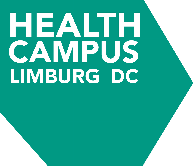 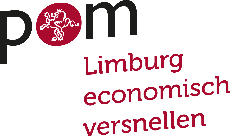 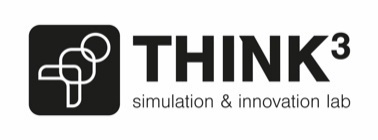 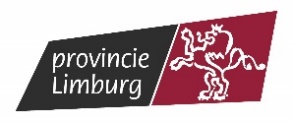 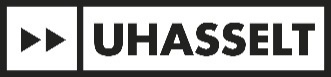 Health Campus Zorginnovatiefonds – subsidiereglement 2023Projecten rond systeem-en procesinnovatie in de gezondheidszorg1	ALGEMENE BEPALINGEN1.1	CONTEXT EN SITUERINGOnze gezondheidszorg wordt geconfronteerd met tal van uitdagingen, en dit in een continu veranderende wereld. De uitdagingen concretiseren zich op tal van vlakken, gedreven door veranderende verwachtingen naar zowel gezondheid, welzijn en zorg en dit gekaderd in een uitdagende financiële context. Zorgsystemen en organisatie moeten daarbij inspelen op nieuwe zorgnoden en gelijktijdig hun weg vinden in het aanbod van diverse innovaties. Dit vergt aanpassingen op het gebied van systemen en processen, onder andere door aangepaste zorgmodellen, incorporeren van nieuwe actoren, …Health Campus Limburg bouwt aan de toekomst van de gezondheidszorg. Met de verwezenlijking van een open innovatiecentrum bieden we kennisinstellingen, zorgorganisaties, het bedrijfsleven, overheden en burgers een plaats waar ze elkaar kunnen ontmoeten en samenwerken. Op deze manier willen we met dit centrum de zorginnovatie stimuleren en inzetten op opportuniteiten in de zorg. Onder meer het THINK³ simulation & innovation lab van UHasselt zal zich in het open innovatiecentrum van de Health Campus vestigen. THINK³ is een civic lab voor health services research met een focus op systeem- en procesinnovatie in de gezondheidszorg. Het is een open universitair centrum voor onderwijs, onderzoek en dienstverlening waar zorgverleners, bedrijven, burgers, (master)studenten en onderzoekers samen aan de slag kunnen om systemen en processen in de zorgsector te innoveren. Een plek waar vaardigheden getraind en getest worden en waar we nieuwe manieren vinden om onze zorg te verbeteren. Hiermee trachten we de sprong tussen innovatie naar implementatie te verkleinen. Om bovengenoemde co-creatie en innovaties binnen de zorg financieel te ondersteunen, wordt er een zorginnovatiefonds opgericht met steun van de provincie Limburg. De Provinciale Ontwikkelingsmaatschappij (POM Limburg), als economisch regisseur van de provincie Limburg, staat in voor de coördinatie van het innovatiefonds.1.2	Toepasselijke wettelijke bepalingenOp dit reglement zijn onder meer van toepassing: Decreet van 7 mei 2004 houdende vaststelling van het kader tot oprichting van de provinciale ontwikkelingsmaatschappijen (POM); de Wet van 14 november 1983 betreffende de controle op de toekenning en de aanwending van sommige subsidies;Verordening (eu) 2023/2831 van de commissie van 13 december 2023 betreffende de toepassing van de artikelen 107 en 108 van het Verdrag betreffende de werking van de Europese Unie op de-minimissteun.2	Opdracht	Met dit zorginnovatiefonds motiveren we bedrijven/zorgorganisaties om verbeterprojecten op te zetten met als doel om zorgsystemen of -processen te innoveren. Heeft uw organisatie een probleem of uitdaging in het realiseren van value based Healthcare en is er momenteel nog geen oplossing voor handen? Wij willen u ondersteunen om deze uitdaging aan te pakken! Concreet werkt u gedurende twee jaar een verbeterprogramma uit en implementeert u dit in de praktijk: Jaar 1 (0-6 maanden): opmaak van een methodologisch onderbouwde en gedetailleerde probleemanalyse en helder omschreven projectdoelstellingen;Jaar 1 (6-12 maanden): opmaak van een gepaste oplossing en vervolgens een verbeterprogramma en implementatieplan, gemaakt op maat van uw organisatie om de introductie en verduurzaming van de oplossing in de praktijk maximaal te ondersteunen.Jaar 2: het effectief implementeren en evalueren in de praktijk (uw organisatie). Als subsidieaanvrager voorziet u hiervoor minimaal één medewerker (met master-diploma) die gedurende deze duurtijd van het project ten minste 20% wordt vrijgesteld om aan het project te werken. Deze medewerker dient deel te nemen aan de maandelijkse THINK-sessions in het THINK3 lab. Tijdens deze sessies voorziet UHasselt in theoretische kaders en praktische methodologische ondersteuning, daarnaast kunnen hindernissen en successen tussen de deelnemende projecten worden uitgewisseld om zo een lerend netwerkt te creëren. 3	Wat bieden wij u?Met deze oproep ondersteunen we 5 projecten die een innovatieve oplossing zoeken en concreet wensen uit te werken voor uitdagingen in zorgsystemen of -processen. Wij ondersteunen u door:  Een financiële vergoeding van 35.000 euro;Ondersteuning gedurende het tweejarig project: U krijgt een promotor van UHasselt (professor met aantoonbare realisaties inzake systeem- en procesinnovatie) toegewezen. Hij/zij zal u ondersteunen gedurende het project;Ondersteuning door het THINK³-lab waar u diverse oplossingen kan bedenken en testen. Samen met de andere innovatieve projecten wordt er ook een lerend netwerk gevormd dat op regelmatige tijdtippen zal samenkomen om ervaringen uit te wisselen;U heeft toegang tot wetenschappelijke literatuur van UHasselt. Voorwaarden4.1	Kom ik in aanmerking?De subsidieaanvrager dient aan onderstaande voorwaarden te voldoen: Een bedrijf, zorgorganisatie of zorginstelling zijn:Een privaatrechtelijke of publiekrechtelijke organisatie, met eigen rechtspersoonlijkheid;Individuen/particulieren komen niet in aanmerkingen. Dat niet in financiële moeilijkheden zit: De aanvrager dient een verklaring op erewoord te tekenen, zoals verder bepaald in het aanvraagformulier.Dat voldoet aan de de-minimisregelgeving: De aanvrager dient hiertoe een verklaring op erewoord te tekenen waarbij wordt verklaard dat de onderneming niet meer dan €300.000 de-minimissteun heeft toegekend gekregen de laatste drie jaren vanaf de toekenning van de nieuwe steun. Hiervoor is het moment van de toekenning van de steun van toepassing en niet het moment van uitbetaling van de steun. 
Concreet wil dit zeggen als bijvoorbeeld de steun voor het ingediende project goedgekeurd wordt op 01/04/2024, de kmo niet meer dan €300.000 de-minimis steun toegekend (niet uitbetaald) gekregen de afgelopen 3 jaar (01/04/2021). Een samenwerking tussen meerdere partners komt ook in aanmerking. In dit geval dient iedere partner aan bovengenoemde voorwaarden (privaatrechtelijke of publiekrechtelijke organisatie met eigen rechtspersoonlijkheid, gezonde financiële situatie, niet meer dan €300.000 de-minimissteun ontvangen) te voldoen. Iedere partner dient het aanvraagformulier met de verklaringen op erewoord te tekenen. Daarnaast duiden jullie één gezamenlijke projectcoördinator aande organisatie of consortium heeft een uitdaging of een probleem. Voor deze uitdaging mag er intern nog geen oplossing uitgewerkt zijn;voorziet minimaal één projectmedewerker (minimaal houder van een masterdiploma) die gedurende de duurtijd van het project ten minstens 20% vrijgesteld wordt om aan het project te werken;bovengenoemde projectmedewerker is bereid om deel te nemen aan de maandelijkse THINK-sessions;voert het project voornamelijk uit in Limburg.4.2	Voor welke projecten kan ik een subsidie aanvragen?Projecten die zich richten op het realiseren van waarde gedreven zorg met een focus op innovatieve zorgsystemen of -processen zoals:uitdagingen kaderend in de shift van hospitalisatie naar thuiszorg;uitdagingen kaderend in het aanbieden van geestelijke gezondheidszorg;uitdagingen kaderend in de implementatie van innovatieve zorgmodellen (bijvoorbeeld ‘nurse led care’);uitdagingen kaderend in de organisatie van geïntegreerde zorg;uitdagingen kaderend in het aanbieden van after-hours care (bijvoorbeeld samenwerking met huisartsenpost en spoedgevallendienst).Projecten die worden uitgesloten voor deze subsidies:ontwikkelingen of validatie van technologische innovaties (zoals sensors, medische toestellen enz.);ontwikkelingen of validatie van diagnostische of therapeutische innovaties.Procedure subsidieaanvraagStap 1: Subsidieaanvraag indienenHoe? U maakt een filmpje van maximum 10 min. waarin u volgende vier zaken duidelijk bespreekt: Bespreking probleem - Wat is het probleem dat uw organisatie of consortium wenst aan te pakken? Welke impact heeft dit probleem op de kwaliteit en veiligheid van zorg?Toon de maatschappelijke relevantie aan – Wat is de maatschappelijke impact van dit probleem en de gevolgen op de kwaliteit en veiligheid van zorg? Vb. financiële gevolgen, aantal getroffen patiënten, …Voorstelling organisatie en projectteam - Geef een voorstelling van de organisatie/consortium. Welke teamleden gaan gedurende het project samenwerken? Stel de projectmedewerker voor die minimaal 20% vrijgesteld wordt voor dit project. Bij een consortium van organisaties, wie is de projectcoördinator?THINK AGAIN. THINK3. – Overtuig ons dat uw organisatie of consortium klaar is om anders te willen denken in het innoveren en realiseren van value based healthcare.  U vult het aanvraagformulier in en stuurt dit samen met het filmpje naar 
info@healthcampus.be! Indien u met een consortium een aanvraag indient, vult iedere organisatie afzonderlijk het aanvraagformulier in. U vindt dit aanvraagformulier terug op de website van Health Campus Limburg DC of via deze https://healthcampus.be/zorginnovatiefonds/. Wanneer indienen? U dient de subsidieaanvraag ten laatste in op 18/12/2023 – 12 uur ‘s middags.Communicatie: de diensten van POM Limburg zullen via e-mail bevestigen of de aanvraag goed werd ontvangen.Stap 2: Controle volledigheid en ontvankelijkheidNa indiening van de subsidieaanvraag controleren de diensten van POM Limburg de aanvraag op volledigheid en ontvankelijkheid. Een dossier wordt als volledig en ontvankelijk beschouwd wanneer er voldaan wordt aan de voorwaarden en de procedure van de subsidieaanvraag. Te laat ingediend? Indien u de subsidieaanvraag niet tijdig indient, uiterlijk op 18/12/2023 (12 uur), is deze onontvankelijk en komt deze niet meer in aanmerking voor een subsidietoekenning voor de desbetreffende oproep. Subsidieaanvraag voldoet niet aan de voorwaarden? De aanvraag wordt onontvankelijk verklaard en komt vervolgens niet meer in aanmerking voor een subsidietoekenning voor de desbetreffende oproep. Subsidieaanvraag onvolledig? Indien uw aanvraagformulier onvolledig is ingevuld of niet ondertekend, zal POM Limburg u vragen deze te vervolledigen binnen de 5 werkdagen. Subsidieaanvragen die nog steeds onvolledig zijn na deze bijkomende termijn, zijn onontvankelijk en komen niet meer in aanmerking voor een subsidietoekenning voor de desbetreffende oproep. Communicatie: De diensten van POM Limburg zullen  via e-mail communiceren over de volledigheid en ontvankelijkheid van uw dossier. In het geval van het uitblijven van een beslissing binnen deze termijn, deelt POM Limburg u de redenen hiervan mee. Zowel u als POM Limburg verbinden zich ertoe te goeder trouw te communiceren tijdens de periode van de ontvankelijkheidscontrole van de aanvraag.Stap 3: inhoudelijke Beoordeling dossierDe ingediende subsidieaanvragen worden door een jury op relevante criteria beoordeeld en in een voorrangsvolgorde geplaatst. Samenstelling juryDe jury voor deze oproep zal bestaan uit: Projectmedewerker POM LimburgProfessor van UHasseltLabmanager THINK³PatiëntvertegenwoordigerBeoordelingDe beoordeling zal gebeuren aan de hand van een impacttool, waarbij de volgende criteria worden beoordeeld: maatschappelijke relevantie van het probleem en de gevolgen op kwaliteit en veiligheid van zorg;relevante samenstelling van het projectteam;motivatie van organisatie of consortium.Ingediende projecten dienen minstens 50% op bovengenoemde criteria te behalen om in aanmerking te komen voor een subsidie.Indien er meer ontvankelijke subsidieaanvragen werden ingediend als het beschikbare budget worden de aanvragen toegekend conform de voorrangsvolgorde. Stap 4: toekenning subsidieHet gemotiveerd advies van de jury wordt overgedragen aan het Directiecomité van POM Limburg. Het Directiecomité neemt vervolgens de officiële beslissing inzake toekenning of afwijzing van de subsidieaanvraag..Communicatie: de diensten van POM Limburg zullen binnen de 35 werkdagen na de beslissing van het Directiecomité via e-mail communiceren over het al dan niet verkrijgen van een subsidie.6	uitvoering projectVerplichtingen na de toekenning? De zorgorganisatie of het -bedrijf dient na de eerste fase van het project een tussentijdse evaluatie in volgens het vooraf bezorgde model. Ondersteuning en obstakels? U dient POM Limburg onmiddellijk te informeren bij eventuele projectwijzigingen of bijvoorbeeld situaties inzake overmacht. Op verzoek van POM Limburg geeft u inzicht in de projectstatus. Verlenging realisatietermijn? In onderling overleg met POM Limburg kan een verlenging toegekend worden van de realisatietermijn van het innovatieproject. 7	uitbetalingen, bewijsstukken, terugvorderingen en sancties7.1	uitbetalingenUitbetaling? De subsidie betreft een forfaitair bedrag van 35.000,00 euro. De uitbetaling gebeurt bij de start van het project. De uitbetaling zal gebeuren op het rekeningnummer dat de aanvrager heeft opgegeven in het aanvraagformulier van de subsidie. Indien er als consortium wordt ingediend, gebeurt de uitbetaling op het rekeningnummer van de organisatie waartoe de projectcoördinator behoort. Het consortium dient onderling afspraken te maken over het verdelen van de ontvangen subsidie. 7.2	bewijsstukkenBewijsstukken? Na het 1ste projectjaar verstuurt u onderstaande bewijsstukken naar POM Limburg:een rapport waarin de probleemanalyse, projectdoelstellingen en het implementatieplan staan omschreven; de jaarbalans.De bewijstukken worden ten laatste 1 jaar na het starten van het project aangeleverd, namelijk maart 2025.De bewijsstukken worden via e-mail bezorgd aan: info@healthcampus.be 7.3	controle, terugbetaling en terugvorderingPOM Limburg heeft steeds het recht toezicht en controle uit te oefenen bij de aanvrager die hem in het kader van dit reglement werd toegekend. De aanvrager van de subsidie verbindt er zich toe de nodige inlichtingen te verstrekken en de controle van POM Limburg te aanvaarden.De aanvrager van de subsidie moet deze gebruiken voor het doel waarvoor zij is toegekend, zoals bepaald in punt 3, en dient het gebruik ervan te rechtvaardigen. Indien de aanvrager één of meer verplichtingen voortvloeiend uit dit reglement niet nakomt of in gebreke blijft om de bewijsstukken aan POM Limburg te bezorgen, zoals bepaald in artikel 7.2 van het subsidiereglement, kan POM Limburg het reeds betaalde subsidiebedrag geheel of gedeeltelijk terugvorderen, of in voorkomend geval beslissen tot niet-betalen of het gedeeltelijk niet-betalen van de toegekende subsidies. Verder kan voor een periode, vastgesteld door het Directiecomité van POM Limburg, de aanvrager worden uitgesloten worden om in de toekomst in aanmerking te komen voor subsidies van POM Limburg.De aanvrager van de subsidie is tevens gehouden de subsidie terug te betalen indien deze de toelage niet aanwendt voor het doel waarvoor zij hem werd toegekend.8	communicatieverplichtingen Inzake de projectcommunicatie heeft de subsidieaanvrager volgende communicatieverplichtingen:Bij alle promotionele activiteiten met betrekking tot het innovatieve project moet het logo van POM Limburg, provincie Limburg en THINK³ gebruikt worden; in publicaties moet hierbij tevens de vermelding ‘met financiële steun van POM Limburg en de provincie Limburg’ opgenomen worden.POM Limburg dient op de hoogte gebracht te worden van pers- en media-initiatieven.9	SlotbepalingenDit reglement treedt in werking vanaf 1 oktober 2023.Alle interpretatieverschillen en onvoorziene omstandigheden betreffende de toepassing van dit reglement worden behandeld door het Directiecomité van POM Limburg.Hasselt, d.d. 15 september 2023Noël Slangen, Algemeen directeur van POM Limburg,Namens het Directiecomité van POM Limburg.Voor administratieve redenen werden er op 23/01/2024 minimale aanpassingen aan dit reglement. Deze wijzigingen werden goedgekeurd door Noël Slangen, Algemeen directeur POM Limburg. Contact informatieProvinciale Ontwikkelingsmaatschappij Limburg Kempische Steenweg 303 bus 101 3500 Hasselt T +32 011 300 100 E info@pomlimburg.beinfo@pomlimburg.be 